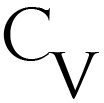 MUHAMMAD DANISH ANSARIObjectives:To secure a position, develop and maintain with a dynamic organization that provide challenges and opportunities for growth enhancement and satisfaction. Ambitious to apply my skills and abilities in related fields. Willing to learn new things and constantly to improve myself for the benefits of the organization, to make me valuable to myself, family, and organization.Personal Information:Date of Birth		:	24 Sep1996Place of Birth		:	KarachiMarital Status		:	SingleAcademic Qualification:IntermediateFrom Board of  Intermediate Education, Karachi.MatriculationFrom Board of Secondary Education, Karachi.Experience:2 years experience as a “Graphic/web  Designer” at  production house.Teaching English language for2 years at Ideal English Language Center.Special Qualification:Graphic / Web Designing course from Arena Multimedia.Audio & Video editing course from Arena Multimedia3D Designing Course from Arena Multimedia.English Language Course from IELCC.Command:Job Seeker First Name / CV No: 1799592Click to send CV No & get contact details of candidate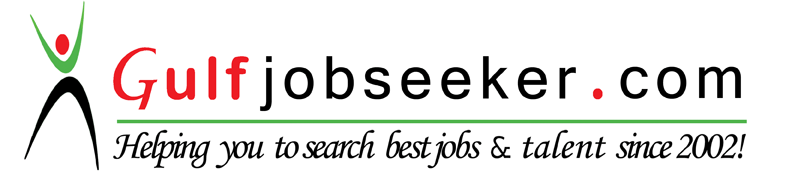 ADOBE PHOTOSHOPADOBE ILLUSTRATORADOBE DREAM VIEWERADOBEINDESIGNADOBEPREMIERMICROSOFT
OFFICECORELDRAW             3DSTUDIO MAXHTMLHTMLCSSCSS3D STUDIO MAYA3D STUDIO MAYA3D STUDIO MAYA3D STUDIO MAYA